Projekt współfinansowany z Europejskiego Funduszu Społecznego.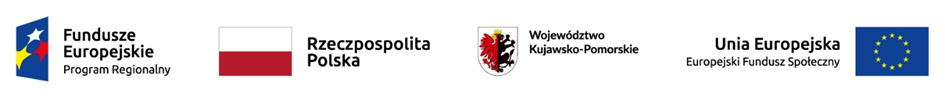 -----------------------------------------------------------------------------------------------------------------								Karbowo, dnia 19.10.2018 r.OgłoszenieSZKOLENIE DLA POTENCJALNYCH GRANTOBIORCÓW EFSStowarzyszenie „Lokalna Grupa Działania Pojezierze Brodnickie” zaprasza do udziału w szkoleniu dla potencjalnych grantobiorców podmioty z obszaru LSR zainteresowane składaniemwniosków o powierzenie grantu na działania na rzecz osób zagrożonych ubóstwem lub wykluczeniem społecznymw ramach Lokalnej Strategii Rozwoju „Lokalnej Grupy Działania Pojezierze Brodnickie” na lata 2014-2020. Szkolenie  odbędzie się w dniu 06 listopada o godzinie 09.00 w Wiejskim Domu Kultury w Karbowie, 87-300 BrodnicaTemat szkolenia: "PROCEDURA NABORU, OCENY I WYBORU GRANTOBIORCÓW          		W RAMACH PROJEKTÓW GRANTOWYCH "Uczestnictwo w szkoleniu jest bezpłatne. Organizator zapewnia materiały szkoleniowe oraz wyżywienie. Formularz zgłoszeniowy należy składać do dnia 02 listopada 2018 r. Ilość miejsc ograniczona. O uczestnictwie decydować będzie kolejność zgłoszeń. Formularze zgłoszeniowe do niniejszego ogłoszenia należy składać:- za pośrednictwem poczty elektronicznej na adres e-mail: lgdbrodnica@wp.pl w godzinach urzędowania biura,- osobiście w biurze Stowarzyszenia "Lokalna Grupa Działania Pojezierze Brodnickie", Karbowo, ul. Wczasowa 46, 87-300 Brodnica. Formularz zgłoszeniowy----------------------------------------------------------------------------------------------------------Karbowo ul. Wczasowa 46, 87-300 Brodnica                                                                                                                            KRS 0000320535e-mail: lgdbrodnica@wp.pl                                                                                                                                                     REGON 340535232                                                                           Tel/fax. 0048 56 49 344 04                                                                                                                                                           NIP 8741735934www.lgdpojezierzebrodnickie.pl